МЕТРОЛОГИЯ, СТАНДАРТИЗАЦИЯ И СЕРТИФИКАЦИЯВ ИНФОКОММУНИКАЦИЯХВариант 4Прежде чем привести какой-либо расчет, укажите его цель, напиши- те (а в необходимом случае выведите) соответствующую формулу. Обяза- тельно укажите литературный источник, откуда взята исходная фор- мула, номер страницы или номер формулы. Тщательным образом пояс- ните каждое условное обозначение, которое Вы используете. КОНТРОЛЬНЫЕ ЗАДАНИЯЗадание 1. ЭЛЕМЕНТЫ ТЕОРИИ ПОГРЕШНОСТЕЙВариант 4При  исследовании  источника  опорного  напряжения  с  номинальным значением 4,000 В, получен ряд независимых измерений.Определите систематическую и случайную (среднее квадратическое значение) составляющие погрешности этого источника опорного напряжения по данному ряду наблюдений. Найдите доверительный интервал для случай- ной погрешности определения среднего значения напряжения при довери- тельной вероятности 0,8. Можно ли считать доказанным наличие системати- ческой погрешности этого источника по данному ряду наблюдений, если принять, что случайная составляющая погрешности измерения напряжения распределена по нормальному закону?Задание 2. ИЗМЕРЕНИЕ ТОКА И НАРЯЖЕНИЯУказание: Задания этого раздела предполагают, что измеряемые сигналы – периодические. Для получения правильного результата следует по соответствующе- му рисунку определить период измеряемого сигнала. Вспомните или найдите в учеб- нике определение термина «период сигнала»..Вариант 4Определите показания электронных вольтметров, в которых использу- ются пиковые детекторы с открытым входом и с закрытым входом, при из- мерении напряжения, форма которого показана на рис. 4.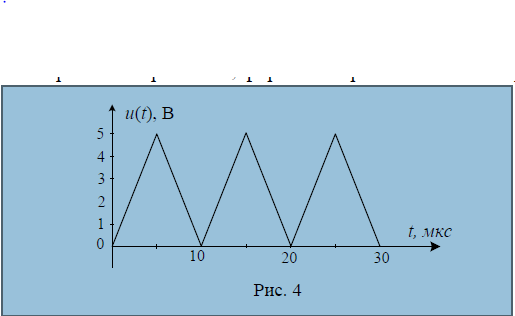 Рис. 4Выберите нужны поддиапазоны измерения из ряда 1, 3, 10 или 30 В, оцените абсолютные погрешности измерения, запишите в соответствии с правилами результаты измерений. Нормируемые приведенные погрешности этих приборов ± 2,0 %.Задание 3. ПРИМЕНЕНИЕ ЭЛЕКТРОННО-ЛУЧЕВОГО ОСЦИЛЛОГРАФАВариант 4С помощью осциллографа измеряют размах пилообразного сигнала ме- тодом сравнения с размахом (двойной амплитудой) регулируемого синусои- дального сигнала. В момент равенства размахов измеряемого и эталонного сигналов вольтметр класса точности 1,5 , измеряющий эталонный сигнал, показал 10 В. Определите размах пилообразного сигнала и погрешность из- мерения размаха. Проиллюстрируйте процедуру измерения соответствую- щими осциллограммами.Задание 4. ЦИФРОВЫЕ ИЗМЕРЕНИЯ ЧАСТОТЫ И ИНТЕРВАЛОВ ВРЕМЕНИВариант 4Постройте график зависимости суммарной относительной погрешно- сти электронно-счетного частотомера в режиме измерения периода от перио- да измеряемого синусоидального сигнала в диапазоне от 10–6 с до 0,01 с. На- пишите соответствующую формулу, расшифруйте все обозначения, назовите составляющие суммарной погрешности. Частоту меток времени, формируе- мых из сигнала опорного генератора, примите равной 100 МГц. Значение от- носительной  погрешности  частоты  опорного  генератора  примите  равным5·10–7, отношение сигнал-шум в измеряемом сигнале - 60 дБ. При построе-нии графика используйте логарифмический масштаб по осям координат. Оцените диапазон измерений, в котором относительная погрешность измере- ния периода не превосходит 10–4.Задание 5. ТЕХНИЧЕСКОЕ РЕГУЛИРОВАНИЕ, СТАНДАРТИЗАЦИЯ ИСЕРТИФИКАЦИЯДля выполнения этого задания Вам потребуется иметь под рукой ос- новополагающие отечественные нормативные документы : Федеральные за- коны«Об обеспечении единства измерений» , текст которого можно найти в Интернете по ссылке       http://www.rsk-k.ru/zak.htmlи«О техническом регулировании» (http://www.consultant.ru/popular/techreg/).Указание: Засчитываются только формулировки, строго соответ- ствующие определениям терминов, содержащихся в вышеперечислен- ных федеральных законах! Определения терминов, приводимых в неко- торых учебниках, не принимаются!Вариант 4Перечислите не менее пяти международных организаций, занимаю- щихся вопросами стандартизации. Приведите их международные и русские названия.№1234567U, В4,0434,0154,0964,0084,0514,0434,027